Student Bio GuideDining with an AUCian FAQsHosted by the Office of the Alumni Engagement, this program is designed to bring together AUC alumni from diverse career fields and provide a networking opportunity with current AUC senior and GR senior students in a relaxed setting outside of campus while sharing a meal. This program is an opportunity for students to share their experiences at AUC and learn more about their host's journey as an alum and what happens after graduation. It also gives everyone a chance to expand their social circle by meeting new people.Brunch/lunch/dinner will be provided. A smart casual outfit is suggested; student attendees are encouraged to bring business cards.What's in it for me?As a student, you are taking the step to meet your AUC alumni network. Meet with professionals outside of the classroom and outside of your major. Use this opportunity to practice your networking skills and learn about life after graduation. Not only can you learn from your hosts and peers, but use this opportunity to create your connections.It's easy and free to sign up! The hosts determine dates and times. Each host will share information about their educational and professional journey to help you know them better.Spaces are limited, so reserve your spot today!FAQ'sHow much does the brunch/lunch/dinner cost?There is no cost to you for the brunch/lunch/dinner. The meal is FREE and provided by the alumni host.Who is eligible to participate in Dining with an AUCian program?Only seniors and graduating seniors' students are eligible to participate.What time does the brunch/lunch/dinner start?All brunch/lunches/dinners start at different times and last approximately 2-3 hours. Please be aware of your brunch/lunch/dinner start time. Is transportation provided?No (unless otherwise specified).  You are responsible for your transportation to and from the brunch/lunch/dinner location.What is the dress code?The dress code is business casual. Please refrain from revealing outfits or shorts/casual look. How many students participate in each brunch/lunch/dinner?On average, every brunch/lunch/dinner has 6-8 students, depending on alumni preference.Can I attend more than one brunch/lunch/dinner?Every student will be allowed to attend at least one brunch/lunch/dinner; if space is available to participate in more than one, we can accommodate accordingly.**What if I need to cancel?Cancellation notifications MUST BE received via an email to alumni@aucegypt.edu one week before your scheduled brunch/lunch/dinner. **Participants who NO SHOW or CANCEL after that will not participate in the next round of brunch/lunch/dinners.Name: xxxxStanding: 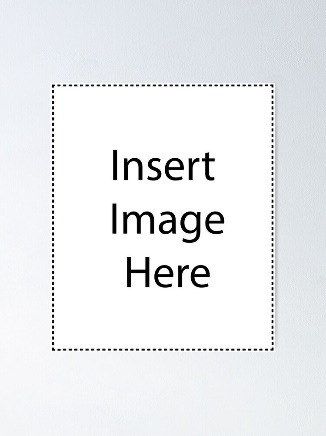 Major: About me: (5 lines – from 70 to 80 words. Please mention your current and past student activities paths briefly at AUC or internships)Hobbies: (please type your hobbies here)My career aspiration: (please type your dream job after graduation)